Municipalité de Saint-Marc-de-Figuery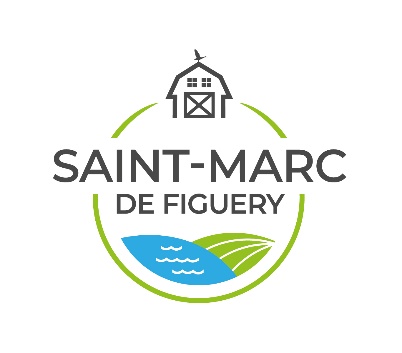 Demande de préparation de permis et procurationCroquis (localisation des travaux)Nom: __________________________________Adresse : _______________________________Téléphone : _____________________________Date du début des travaux : _______________Date prévue fin des travaux : ______________Valeur estimée des travaux : 			*Si vous changez la fenestration, modifier l’aspect architectural, réparer une toiture, indiquer l’emplacement des réparations et le(s) bâtiment(s) concerné au croquis.Nouvelle construction ou agrandissement : Pour tout bâtiment à fondation permanente ou pour un agrandissement de plus de 20 m2 à votre résidence, un plan d’implantation devra être fourni avant de pouvoir émettre un permis. Construction d’un bâtiment secondaire : indiquer les dimensions de tous vos bâtiments secondaires et leurs emplacements approximatifs au croquis.  Dans certains cas, j’aurai besoin d’un plan d’implantation avant de pouvoir émettre un permis. Construction agricole : indiquer l’emplacement et dimension au croquis.Construction ou réparation d’un dispositif d’évacuation et de traitement des eaux usées : un test de sol devra être fourni avant de pouvoir émettre un permis.Construction d’un bâtiment secondaire (ex : remise à bois ou d’entreposage), dimension, détails des revêtements, des murs, toiture et fondation : ____________________________________________________________________________________________________________________________________________________________________________________Description des travaux : ________________________________________________________________________________________________________________________________________________________________Signature :								Date :					 ProcurationJe, soussigné(e) 				demeurant actuellement au 					Autorise 					demeurant actuellement au 					À me représenter pour la transaction d’acquisition du permisSignature du demandeur : 						Date :					